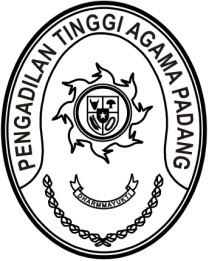 Dengan hormat,Sehubungan dengan penerapan layanan kepegawaian pencantuman gelar secara elektronik serta sebagai tindak lanjut hasil Sosialisasi dan Bimbingan Teknis Aplikasi SELAIS dalam Layanan Pencantuman Gelar Secara Elektronik yang diselenggarakan Kantor Regional XII BKN Pekanbaru pada tanggal 29 Oktober 2021 maka bersama ini kami mohon kepada Saudara dapat menerbitkan UserID untuk mengakses Pencantuman Gelar kepada:Demikian permohonan ini kami sampaikan atas perhatian dan kerjasamanya di ucapkan terima kasih.Padang, 29 Oktober 2021Ketua,Drs. H. Zein Ahsan, M.H.NIP. 195508261982031004*) Hak akses disesuaikan dengan kewenangan tugas dan fungsiSurat dikirim melalui form : https://bit.ly/Reg_selaisNomor:W3-A/       /HM.00/10/2021KepadaKepadaSifat:SegeraYth.Kepala Kantor Regional XII BKN PekanbaruLampiran:-Hal:Permohonan Pembuatan / Penambahan Akun SELAIS Instansidi          PekanbaruNama:Mursyidah, S.AP.N I P:19930612 201903 2 013Jabatan:Analis Kepegawaian Ahli PertamaKontak WA:082283243352Email:mursyidah1206@gmail.com